Example of repeated patterns using shapes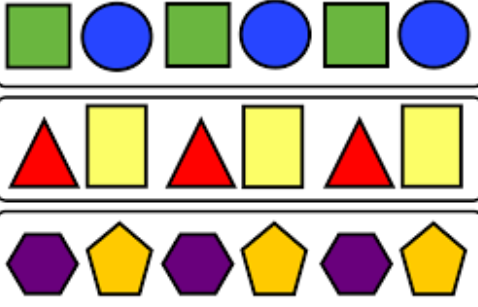 